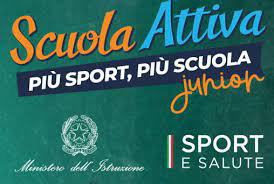 Alla Dirigente ScolasticaIstituto Comprensivo di Martano con Carpignano Sal. e Serrano“Progetto Scuola Attiva Junior” a.s. 2023/2024Iscrizione ed autorizzazione alla partecipazione alle attività dei “Pomeriggi SportiviI sottoscritti ....................................................................................................................................................................genitori dell'alunno/a....................................................………………….......................................................................frequentante la classe…………...sez..............della Scuola Secondaria di 1° grado chiedono l’iscrizione del/della   proprio/a figlio/ai “Pomeriggi Sportivi” ⃝PALLACANESTRO ⃝PALLAVOLO(si possono scegliere entrambi gli sport)e autorizzano la partecipazione alle attività sportive previste (da concordare con il tecnico che sarà assegnato alla Scuola)Allega certificato medico per attività sportiva non agonistica.Data………….……...               Firma ………………………………………………………………………………………………………………Da restituire alle docenti di Educazione Fisica entro il ………………………………….